Игорь Эммануилович Грабарь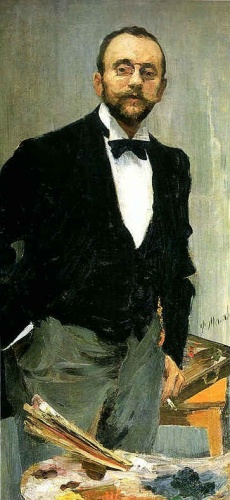                              Биография Игоря Грабаря (1871-1960)Игорь Эммануилович Грабарь родился 13 марта 1871 года в Будапеште, в семье русского общественного деятеля Э. И. Грабаря. В 1876 г. его родители, бывшие в числе сторонников славянского освободительного движения, переезжают в Россию.Детство Игоря было нелегким. Мальчик часто разлучался с родителями, оставаясь на попечении чужих людей. С детства он мечтал о живописи, старался быть ближе к художественным кругам, посещал все выставки, изучал коллекцию Третьяковской галереи.С 1882 по 1989 год  Грабарь обучается  в московском лицее, а с  1889 по 1895 в Санкт-Петербуржском университете сразу на двух факультетах – юридическом и историко-филологическом. После окончания университета, он поступил в петербургскую Академию Художеств1895 году он обучался в мастерской Ильи Репина, где в это же время учились Малявин, Сомов, Билибин. Лето 1895 года во время каникул, Грабарь путешествует по Европе, посещает  Берлин, Париж, Венецию, Флоренцию, Рим, Неаполь. Его настолько восхищают творения величайших художников эпохи Возрождения, что он решает путешествовать дальше и просвещать себя.Вернувшись в 1901 году в Россию,  художник был вновь  потрясен красотой русской природы. Он заворожен красотой русской зимы, восхищен «грацией» и «магнетизмом» волшебного дерева березы. Его восхищение Россией после долгой разлуки выразилось в картинах: «Белая зима», «Февральская лазурь», «Мартовский снег» и многих других. Полотно «Февральская лазурь» художник писал с особой любовью и вложил в него часть своей души. Несмотря на сильный мороз, художник писал картину в вырытой им траншеи из снега.  Ему удалось создать новый образ русской природы. В 1909 – 1914 годах Грабарь предстает перед нами как архитектор. По его проекту был построен  санаторий «Захарьино», находящийся под Москвой, архитектурный облик которого отразил увлечение Грабаря русским классицизмом и архитектурой Возрождения в Италии. В 1910-1923 годах он отошел от живописи и увлекся архитектурой, историей искусства, музейной деятельностью, охраной памятников. Он задумывает и осуществляет издание первой «Истории русского искусства» в шести томах, пишет для нее важнейшие разделы, публикует монографии о Валентине Серове и Исааке Левитане. В период с 1913 по 1925 год художник  возглавляет Третьяковскую галерею. Здесь Грабарь произвел реэкспозицию, разместив и систематизировав все произведения искусства в исторической последовательности. В 1917 году он издал каталог галереи,  который имеет значительную научную ценность.Игорь Эммануилович является одним из основателей музееведения, реставрационного дела и охраны памятников искусства и старины. В 1918 году художник создает Центральную реставрационную мастерскую. Он помог  спасти многие произведения древнерусского искусства и результатом проведенной работы мастерских, было открытие многочисленных выдающихся памятников древнего русского искусства — икон и фресок в Новгороде, Пскове, Владимире и других городах.В 1926—30 Грабарь был редактором отдела изобразительного искусства Большой Советской Энциклопедии.С 1924-го и до конца 1940-х годов Грабарь вновь возвращается к живописи, особое внимание уделяет портрету, изображая своих близких, ученых и музыкантов. Среди его знаменитых портретов  «Портрет матери», «Светлана», «Портрет дочери на фоне зимнего пейзажа», «Портрет сына», «Портрет академика С. А. Чаплыгина». Широко известны и два автопортрета художника «Автопортрет с палитрой», «Автопортрет в шубе». Работа над образом советского человека помогла Грабарю обратиться к большим историческим темам. Он создал полотна  «В. И. Ленин у прямого провода» и «Крестьяне-ходоки на приеме у В. И. Ленина». В советское время Грабарь увлекся творчеством Андрея Рублёва и И. Е. Репина. В 1937 году он создал двухтомную монографию «Репин». Эта работа принесла Грабарю  Сталинскую премию. С 1944 Грабарь является директором института истории искусств Академии наук СССР. Грабарь пользовался неоднозначной репутацией среди коллег. Многие называли  художника «Угорь Обмануилович Гробарь». Именно Грабарь пошел против воли П. М. Третьякова, который завещал оставить в неприкосновенности собранную им галерею, устроив в Лондоне выставку русского искусства, которая должна была быть продемонстрировать Советскую Россию миру. Умер Игорь Эммануилович 16 мая 1960 года в Москве. 